	Hörstel, 13.05.2020Sehr geehrte Sorgeberechtigte,hiermit möchten wir Ihnen Informationen bzgl. der weiteren Beschulung bis zu den Sommerferien geben.Folgender Plan gilt für den Präsenzunterricht:Der Jahrgang 10 hat gesonderte Termine und Hinweise per Mail erhalten.An den Tagen, an denen kein Präsenzunterricht für Ihr Kind stattfindet, erfolgt weiterhin das Lernen auf Distanz.Um die Hygienevorgaben einhalten zu können, gibt es einige Veränderungen für die Schülerinnen und Schüler. Die Klassen werden in zwei Lerngruppen geteilt, es gibt fest zugewiesene Plätze, Treppenaufgänge, Toiletten- und Schulhofbereiche. Genauere Informationen finden Sie in der Schülerinformation auf der Homepage, ebenso hat Ihr Kind diese Information per IServ erhalten.
Da der Ganztag ausgesetzt wurde und auch keinerlei Versorgung, (z.B. Kiosk/Mensa/ Getränkespender) stattfinden darf, ist die Unterrichtszeit von 08:15 – 12:45 Uhr begrenzt. Bitte achten Sie darauf, dass Ihr Kind ausreichend Essen und Trinken sowie seine Materialien für die Fächer Deutsch, Mathematik und Englisch mit in die Schule bringt.
Der Unterricht in der Sekundarstufe I wird hauptsächlich durch die Klassenlehrerinnen/Klassenlehrer abgedeckt, sofern dies organisatorisch möglich ist.Die Hygienevorschriften werden am ersten Unterrichtstag intensiv mit den Schülerinnen und Schülern besprochen. Da aber bereits auf dem Schulweg bestimmte Hygienevorschriften eingehalten werden müssen, bitten wir Sie als Sorgeberechtigte darum, mit Ihrem Kind über folgende Regeln zu sprechen:Maskenpflicht außerhalb des Klassenraumsnach Möglichkeit sollte Ihr Kind mit dem Fahrrad zur Schule kommenAbstandsregel einhalten bei Ankunft an der Schule direkt zum zugewiesenen Schulhofbereich gehenSobald wir weitere Informationen vom Ministerium erhalten, setzen wir Sie darüber in Kenntnis.Wir freuen uns darauf unsere Schülerinnen und Schüler zumindest tageweise beschulen zu dürfen und verbleiben mit vielen Grüßen aus der Harkenberg Gesamtschule Hörstel.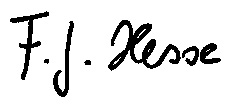 F.J. Hesse, SchulleiterJahrgangDatum515.05. / 25.05. / 29.05. / 05.06. / 10.06. / 17.06. / 22.06. / 25.06. /618.05. / 25.05. / 29.05. /05.06. / 10.06. / 17.06. / 22.06. / 25.06. /719.05. / 26.05. / 03.06. / 08.06. /  15.06. / 18.06. / 23.06. / 26.06.820.05. / 26.05. / 03.06. / 08.06. / 15.06. / 18.06. / 23.06. / 26.06.920.05. / 28.05. / 04.06. / 09.06. /  16.06. / 19.06. / 24.06. /EF14.05. / 15.05. /27.05. / 28.05. / 04.06. / 09.06. / 16.06. / 19.06. / 24.06.